Учреждение «Гомельский областной центр народного творчества»На клубной орбите Выпуск 2Сборник сценариев г. Гомель2023На клубной орбите. Выпуск 2. Сборник сценариев / Сост. Т.В. Хохрякова. – Гомель: Учреждение Гомельский «ОЦНТ», 2023. – 56 с. Уважаемые коллеги!Совсем немного осталось до наступления, пожалуй, самого прекрасного и любимого праздника. Новый год – это всегда сказка, это встреча с чудом; праздник, который любят и отмечают все: и взрослые, и дети.Новогоднее торжество – особое мероприятие. Для работников культуры это самая насыщенная, «горячая» пора.Как сделать новогодние праздники неповторимыми и оригинальными? Этот вопрос       мучает каждого творческого работника. Мы ответим, что не стоит зацикливаться только на одной форме досуговой деятельности, ведь их очень много: концерты, соревнования, сказки, спектакли, представления, квесты, игровые программы, утренники, акции, КВНы, викторины, шоу-программы, видеопрезентации, медиапрограммы, карнавалы, маскарады, культпоходы, экскурсии и другое.Чтобы облегчить вашу задачу, мы собрали из интернета интересные сценарии наших коллег. В данном сборнике вы найдете и театрализованные мероприятия для детей, и развлекательные программы для взрослых.Хочется отметить, что предложенные сценарии – это не догма. Вы можете использовать фрагмент или адаптировать сценарий под свои возможности. Главное – ваша фантазия.К тому же не стоит забывать, что Новый год – это праздник чудес. И даже взрослые  становятся детьми и с радостью принимают участие в игровых программах. Дерзайте! Фантазируйте!В ОЖИДАНИИ ЧУДАСценарий открытия резиденции Деда МорозаДействующие лица: Снеговик, Белка, Еж, Олень, Снежная королева, Медведь, Дед Мороз, Снегурочка.Действие начинается на улице – на территории перед домом культуры и перемещается в здание, где дети проходят зоны со сказочными героями и попадают в резиденцию Дедушки Мороза. В каждой зоне их ждут любимые герои, игры и конкурсы. Также они попадут в «ледяной плен» Снежной Королевы, откуда смогут выбраться, если объединятся и преодолеют все испытания.Улица перед домом культуры празднично украшена. Персонажи встречают детей на территории. Между елочек пробегает Снеговик, выглядывает ребят. В руках у него свиток – послание от Деда Мороза.Снеговик. За окном зима искрится,Как люблю я ваши лица!Рад знакомству. Снеговик,Дед Мороза почтовик!Ваших писем (преданный) я хранитель,Снега белого любитель!Я сегодня к вам спешилСо всех ног, что было сил!Чтоб (всем) посланье зачитатьИ об этом… рассказать!Разворачивает красиво украшенный свиток от Деда Мороза. Зачитывает.«Шлет большой-большой приветНаш морозный чудо-Дед!Извещает всех ребят.Встрече с вами будет рад!К себе в гости приглашает,Лично встретиться желает».Письма вы с собой беритеИ ему передадите!Уф! Кажется, я все сказал! (ощупывает себя) Ничего не потерял… (пожимает руки ребятам)Рад, ребята, очень рад! Как я люблю всю эту предновогоднюю кутерьму! Все словно оживает, просыпается. И лица у людей такие вдохновенные! Глаза светятся счастьем. Все ведь в чудо верят! А вы, ребята, верите в чудеса? (дети отвечают) Отлично! Ух, снежинки-пушинки! Тогда прежде чем мы отправимся к Дедушке Морозу, предлагаю всем сейчас увеличить новогоднее настроение! Согласны? Я буду называть вам разные слова, и как только вы услышите что-нибудь, что связанно с зимой или Новым годом, громко хлопайте в ладоши. Договорились? Тогда будьте внимательны!Дети и Снеговик играют в игру «Зимнее настроение».Игра «Зимнее настроение»Снеговик. Ух! Елочки-сосеночки! Отлично повеселились! А сейчас предлагаю еще и активно пошевелиться! Комья снежные покатать и снежинками вдруг стать! Как только я скажу «снежный ком», вы все собираетесь в один снежный ком и поднимаете руки вверх, если скажу «яма» – низко присаживаетесь, ну а если скажу «снежинки», то кружитесь красиво и воздушно. Все готовы? Тогда полетели! Игра «Комья, ямки и снежинки»Снеговик. Ямочки-комочки, снежные денечки! Молодцы, ребята! Вижу, настроение у вас отличное. Можно в путь-дорогу отправляться! Снеговик начинает идти, ребята за ним. Вдруг, откуда ни возьмись, прилетает шишка и попадает прямо в него. Снеговик оборачивается. Спрашивает у ребят.Снеговик. Это ты? Или ты, ты? Ребята отрицают. А в это время из-за елок выглядывают Белка и Ежик. Но они просят ребят не выдавать их. Снеговик опять делает несколько шагов, и в него вновь кидают шишкой. Снеговик оборачивается.Снеговик. Ну чего вы, ну?!В это время перед ним выпрыгивают Белка и Ежик.Белка. Ну, ты как всегда! Тебе бы только хорошее настроение да радость. А проверить ребят забыл?Ежик. Да, забыл что ли? Фуфти-фуфти!Белка. Ведь к Дедушке Морозу могут попасть только самые умные, смелые, ловкие да умелые! Ежик. Да!Белка. Вот скажи мне, кто из ребят самый дальнозоркий? Снеговик мечется среди ребят, пытается выбрать.Белка. Эх ты! Все приходится нам самим проверять! Держи, Ежик!Белка и Ежик растягивают ленточку. Ребятам выдают по шишке. Белка объясняет правила.Белка. Кто дальше свою шишку закинет, тот и побеждает.Игра «Шишкобол»Снеговик. А-а-а! Я понял, понял! Где мои дружочки? Носатые снеговичечки? Сейчас мы из вас самого меткого определять будем!Белка. Ну вот, это другое дело!Дети выстраиваются в две команды. Каждому раздается по кольцу. Нужно с расстояния закинуть кольцо на нос снеговика. Условия конкурса объясняет Снеговик.Игра «Кольцеброс»Ежик. Теперь пришло время сообразительность вашу проверить. Я тут по лесу гулял,Кое-что насочинял. Кто все верно угадает – Званье «Умник» получает.Разрисовывает окна
Он старательно, охотно,
Щиплет больно щеки, нос,
И зовут его... (мороз).Они – как мамины ладони,Они – как гнездышко для птички,Их бабушки внучатам вяжут,Зовут их просто – …(рукавички).И не снег, и не лед,А серебром деревья уберет! (Иней)Ну, это была только разминка. Сейчас посложнее будет!Ежик показывает 3 картинки с ребусами.Белка. Молодец, Ежик, как это здорово ты придумал!Снеговик. А ребята и правда очень умные и ловкие! Ежик. И веселые!Белка. Бежим скорее, мы проводим вас к терему Дедушки Мороза!Немного проходят, появляется Олень. Олень.Всех приветствую! Олень!Я влетаю в новый день,Сани по небу катаю,Дед Морозу помогаю!Быстро мчимся мы к ребятам,Взросленьким и дошколятам.Ведь подарок каж  дый ждет  В чудный праздник Новый год!Олень пробегает еще один круг.Гэй, ребята, разойдитесь!Сани, плавно приземлитесь!Белка (Ежику, Снеговику, ребятам). Ему что там, совсем снегом голову надуло? О каких санях он говорит?Звери оглядываются в недопонимании.Олень. Только не нужно удивляться!Сани от обычных глаз любят скрываться,Чтоб не подвергнуть гостей желаниюСовершить удивительное катание.Впрочем, для вас исключенье, как водится,Нет, нет, настоящие сани, увы, не заводятся.А вот ощутить себя в роли МорозаИль в качестве рогатого его извоза – Возможность такая для вас представится.Ну как, желаете позабавиться?Дети отвечают.Один запрягается в сани умело.Везти их – нелегкое, знаете ль, дело.Другой восседает, как важный Мороз.Эй, о-хо-хо-о-хо-хо! Держим по ветру нос!Дети разделяются на две команды по парам. Один из них – олень, другой – Дед Мороз. Дедам Морозам на голову надевается шапка. Побеждает тот, кто быстрее и интереснее справится с заданием.Снеговик. Ой! Как здорово ты придумал! Прямо настоящие мини-Морозики, да и тебе вон какая подмога!Олень. Спасибо, конечно, но свою почетную миссию я никому не отдам. Да и кто из ребят хотя бы раз в жизни не мечтал стать волшебником? А мечты хоть немного, но должны сбываться. Вот вы сейчас и попробуете, насколько это легко –  быть Дедом Морозом!Игра «Сани Деда Мороза»Белка и Ежик помогают. После игры, уморившись, они усаживаются на пеньки.Ежик. Фуфти-фуфти. Фуфти-фу! Да, уморительное дело! Белка. Хорошая тренировочка! Олень.Вижу, немного вы запыхались,Ну, так на славу все постарались!Всем передышка сейчас полагается. Что спрятано здесь, кто догадается?Олень показывает мешок, а в мешке лежат валенки Деда Мороза. Дети пытаются ответить. Олень называет наводящие слова, если дети не догадаются.Без них и Морозу в мороз худо!Ну, есть варианты, что это за чудо?Дети думают.Согреют они в самый лютый морозНе уши, не щеки и даже не нос.Персонажи реагируют соответственно характеру роли. Снеговик растерянно почесывает в затылке, Белка догадалась, но не подсказывает, егозит вприпрыжку. Ежик глубокомысленно ходит из стороны в сторону.Олень. Конечно! Это самые настоящие валенки Деда Мороза! Без них ему в нашу зимушку никак не обойтись! Ребята, могу с точностью сказать, что каждый из вас хотя бы раз задумывался, почему Дед Мороз появляется то в синей, то в красной шубе? С чем это связано? Так вот, в его гардеробе 14 нарядов. Самый главный – красный, он называется «Праздничное сияние». Сшит он для торжественных зимних выездов. А вот на самые желанные и душевные встречи он едет в синем костюме, который называется «Блеск серебра». К нему он надевает шапку с околышем, трехпалые рукавицы и валенки, расшитые камнями-стразами. А еще, ребята, вы знали, что у Деда Мороза есть и летний вариант костюма? Это брюки с кружевными лампасами и голубая шелковая рубашка, отделанная вологодским кружевом. Узоры на нарядах Дедушки Мороза никогда не повторяются. Ведь мастерицы, создавая их, копируют орнамент то с морозных узоров на заснеженном окне, то с легкой снежинки. Ладно, что там говорить. А давайте-ка мы лучше валеночки на себя примерим!Герои радостно реагируют.Снеговик. А это как?Олень. Расставляйте пошире пенечки, и к каждому из них ставим валенки. Вы под веселую музыку перемещаетесь по всей площадке, повторяя движения за Белкой и Ежиком. Как только музыка остановится, первый, кто успел присесть на пенек,  обувает валенки. Он и есть Дедушка Мороз. Морозики танцуют под веселую музыку!Игра «Валенки, пенечки»Олень. Вас похвалить можно по праву!Старались от чистого сердца! Браво!Белка. Ловкость и удаль свою показалиИ в трудный момент не спасовали!Ежик. Нашли вы на все логичный ответ!Препятствий для хода вам к Дедушке нет!Снеговик. Спасибо! Тогда поспешим мы скорей!Звери (вместе). Удачи! Дедуле привет от зверей!Дети и Снеговик уходят. Заходят в здание. Там их встречает Снежная королева. Оформлена специальная зона ее царства.Снежная Королева. Ну, ребята, проходите,Да во все глаза глядите! Все кругом – звенящий лед,Знает холод свой черед!В центре льда – я, королева!Ну а это – Мишка слева,С ним вам лучше не шутить,А то может укусить.Вижу, к Деду торопились,Но случайно очутилисьВ царстве холода и льда, И отсюда никудаВам не выбраться самим.Мой мороз непобедим!Снеговик. Что ты это натворила? Скоро Новый год! Забыла?Его символ – Дед Мороз, В волшебстве он – виртуоз.Снежная Королева. Любишь ты везде встревать,Только мне не помешать.Хватит здесь про старика. Я начну издалека.Раздается гром, сверкает молния. Ребята немного пугаются. Снеговик пытается что-то возразить, Снежная королева его останавливает.Снежная Королева. А тебе я повелеваю молчать, не перебивая Мое Величество, и не вводить этих чудных ребят в заблуждение. Ну не стесняйтесь. Проходите, располагайтесь. Все верят в Деда Мороза. Он такой добрый и милый старичок. А знаете ли вы, что он притворяется, обманывает вас все эти годы?Снеговик. Неправда! Снежная Королева. Да что ты, комок первого снега, можешь знать, ведь вашему старикашке более 2000 лет! Он всегда был злым существом, сгорбленным растрепанным стариком, который ходил по лесам в льняной рубахе и в лаптях. Все на своем пути он покрывал снегом или превращал в лед – деревья, реки, землю, а если ему вдруг встречался человек, то он тотчас же превращал его в ледяное изваяние, поэтому старика этого все очень боялись. А звали его Морок. С тех времен и пошли выражения «упасть в обморок» и «заморочить голову».Позже люди научились использовать его в своих целях. Считалось, что если зима будет снежной и холодной, то летом обязательно будет хороший урожай. Вот они и приманивали его блинами, выставляя еду за порог. Наутро еда исчезала, а мороз начинал усиливаться. Поэтому его прозвали Трескунец или Студенец. В связи с морозами рубаха и лапти сменились на длинную шубу и шапку, но он по-прежнему оставался свирепым косматым стариком. И никогда ничего не дарил ребятам, а наоборот, всех, кто хоть как-то провинился в течение года, бил посохом по лбу! Ну что, хорош волшебничек?   Другое дело я – прекрасна и идеальна. В моем царстве полный покой и порядок. Все сияет и искрится. Ну чем я не символ Нового года?Снеговик. Это все неправда! Неправда! Тебе никогда не удастся быть лучше Деда Мороза! Снежная Королева. Ну, если вы не знаете историю своего старика, не значит, что этого не было. Снеговик и дети пытаются убежать. Снежная королева дает команду Медведю не выпускать их.Снежная Королева. Флетчер, не пускать их!Медведь не выпускает ребят.Снеговик. Что тебе нужно от нас?Снежная Королева. Самая малость! Мне нужны слава, известность, любовь всех. И вы мне в этом поможете! Ведь свою известность, собственно, как и привычный облик, ваш старикашка получил благодаря новогодним открыткам, которые когда-то из Европы распространились по всей России. Благодаря им он стал необычайно популярен, и любой человек мечтал с ним встретиться. «Елкич», «Рождественский дед», «Святочный Дед», «Иней» – я просто  вся трещу от негодования. А еще и этот Владимир Одоевский со своей книжкой «Мороз Иванович», которая и явилась, можно сказать, описанием вашего Деда Мороза.Снеговик. Да! Что ты жутко злишься и не любишь Деда Мороза – это я понял, но причем здесь мы? Снежная Королева. Теперь перейдем к самому главному. У каждого из ребят есть смартфоны, а в них Инстаграм, Телеграмм, ВК, ОК. Я хочу селфи, лайки, много лайков и максимальный репост. Пусть известие обо мне облетит весь мир с максимально высокой скоростью! Ах да, не забудьте написать  самые лестные комментарии! Ну и чего же вы стоите? Приступайте скорее! (усаживается на трон) Я готова! Медведь подставляет ребят к Снежной королеве. Дети фотографируются.Снежная Королева. Ну вот, сейчас как свалится на меня известность!Снеговик. Мне тут ребята по секрету сказали, что только фото мало. Нужно еще чем-то заинтересовать.Снежная Королева. Чем это, например?Снеговик (прислушиваясь к советам ребят). Ну, например, полярный ролик для этого, ну как его… во-во, для Тик Ток снять.Снежная королева обращается к детям.Снежная Королева. А что, это, правда, необходимо?Дети отвечают «да». Танцуют вместе со Снежной Королевой.Снеговик. Теперь ты довольна? Мы можем идти?Снежная Королева. Флетчер! (медведь снова не пускает детей) Ну, подумай сам, зачем мне их отпускать? Ведь мою популярность нужно поддерживать. А у них это отлично получается. Снеговик. Ах ты подлая! Ну, я тебе! Ну, я тебя! (пытается что-нибудь придумать и обращается к ребятам) Кажется, я кое-что вспомнил! Дедушка Мороз дал мне это заклинание на самый крайний случай. А сейчас, кажется, именно такой и наступил. Не волнуйтесь, ребята, мы ее обхитрим!Снеговик (к Снежной Королеве). А у меня есть для тебя предложение, от которого ты не сможешь отказаться.Снежная Королева. Я?Снеговик. У меня есть суперсекретное заклинание волшебной силы. Сам Дед Мороз мне его на хранение отдал.Снежная Королева. Ну! Давай, давай же его скорее сюда! Снеговик. При одном условии. Ты нас всех отпустишь.Снежная Королева (сомневаясь). Ну, хорошо, хорошо, отпущу!Снеговик отдает ей свиток. Она его разворачивает, а там ничего не написано.Снежная Королева. Как ты посмел шутить со мной?Снеговик. Да я не шутил. Просто послание – волшебное. Нужна помощь ребят, чтобы его проявить.Снежная Королева. И чего вы тогда стоите, как обледенелые?На листе ватмана заранее парафином написано заклинание. Дети подкрашивают ватман краской, и слова проявляются. Снежная Королева читает готовое заклинание. Снеговик подсказывает детям, чтобы они проговорили его несколько раз. Снежной Королеве становится дурно. Она начинает испаряться.Заклинание:Властью холода и льда, Властью ночи, властью дняСилы снега призываю,Волшебством вас заклинаю.Сказка пусть вовек царит!И добро все победит!Снежная Королева. Что вы наделали! Я таю! Таю!На троне   Снежной королевы остается только маленькая лягушка. Медведь пугается ее и убегает.Снеговик. Ура! Сработало! Скорее к Дедушке Морозу!Дети и Снеговик убегают.Терем Деда Мороза. Дедушка и Снегурочка собирают мешок, укладывают подарки.Дед Мороз. В тереме своем, в избушкеМы готовим Новый год.Снегурочка (подает). Три петарды, две хлопушки,Чтобы весел был народ.Дед Мороз.Всем на радость горсти смеха,Плюс бочоночек успеха,Снегурочка. Черпачок больших событий,Пять щепоточек открытий.Дед Мороз. Сказок сотню в детский сон,Капель дружбы миллион.Снегурочка. Зерна правды, добротыИ душевной красоты.Дед Мороз. Ведь известно: в Новый годКаждый очень чуда ждет!Вбегает Снеговик, за ним ребята.Снеговик. Дедушка Мороз! Снегурочка! Как я рад, что с вами все хорошо! (пытается спешно и прерывисто объяснить, что произошло) Мы сейчас там…, а эта…. Хотела…, а мы ее….Дед Мороз. Все мы знаем, друг честной,Рад, что вы сейчас со мной!Силой снежной обладаю,Но без вас, я понимаю,Зависть мне не победить!Будем верить! Будем жить!Снегурочка. Всем «спасибо» говорим,От души  благодарим.Дед Мороз.  Вас в свой терем приглашаю,Очень писем ожидаю.Снегурочка. Но сначала, как полагается,Елка-красавица зажигается!Чудо-елочка-краса,Покажи нам чудеса! Вся огнями засияй,Дивным светом удивляй!Скажем дружно. раз, два, три!Чудо-елочка, гори!Дети произносят слова. Елочка загорается огоньками.Дед Мороз. Ай, да ребята! Ай, да молодцы! Ну а теперь готов я письма ваши принимать, чтоб желанья исполнять. Неси, внученька, наш волшебный сундучок!Снегурочка подает сундучок, ребята складывают туда свои письма.Дед Мороз. Много хлопот у нас с внученькой перед Новым годом. А как зима закончится, тишина наступает. Вот тут я люблю письма ваши перечитывать. Мне сразу на душе так хорошо становится.Снегурочка. И то верно! Очень дедушка всеми вашими посланиями и подарками дорожит.Снеговик. Ага! И я видел! У Мороза Ивановича даже целая комната ваших подарков есть!Дед Мороз. Да будет, будет вам бахвальничать!Снеговик.  Вот бы и нам что-нибудь такое сделать для Дедушки Мороза!Снегурочка. А ведь у нас есть волшебная книга. Если хотите, можете оставить в ней свою удивительную страницу.Снеговик. С удовольствием! Правда, ребята?Снегурочка подает листок ребятам. Они создают на нем волшебный портрет Деда Мороза.Снеговик. Ой, как здорово получилось! Дедушка Мороз, закрывай глаза, чтоб не обрадоваться раньше времени!Дед Мороз закрывает глаза, ребята протягивают ему подарок.Снеговик (ребятам полушепотом). Посчитаем: раз, два, три. Дедушка Мороз, смотри!Дед Мороз. Вот так чудо! Восхищенье!Ох! Подняли настроенье!Снегурочка. Вот еще одна страницаДетской радостью искрится. Все, что сделано с душой,Греет вашей теплотой!Дед Мороз.Бодрость духа дополняет,Смысл жить определяет! Снегурочка подает Деду Морозу маленькие открытки для ребят.Дед Мороз.  Ну, в ответ от нас презент.Очень важный сей момент.Вы открытки получите,В них желанье напишитеНа год, чтоб исполнить в срокЕго каждый из вас смог.Снегурочка. Было чтоб, к чему стремиться.Пусть сияют ваши лица.Дед Мороз. В жизни чтоб побольше смеха,Счастья, радости, успеха!Чтоб грядущий Новый годПрилетел к нам без хлопот!Все (вместе). С наступающим Новым годом!СКОРО, СКОРО НОВЫЙ ГОД!Театрализованная программа(открытие резиденции Деда Мороза)Действующие лица: Ведущая, Баба Яга, Снеговик, Кощей, Дед Мороз, Снегурочка.В зале расставлены стулья, дети рассаживаются. Звучит веселая новогодняя музыка. Затем  звучит песня «Новый день».Ведущая. Добрый вечер, дорогие друзья! Уже совсем скоро наступит самый волшебный праздник, которому рады дети всего мира – Новый год! Главный волшебник этого праздника – Дед Мороз, он дарит радость и волшебство всем. И каждый ждет его с нетерпением. Чтобы наш долгожданный гость чувствовал себя как дома, мы открываем в доме культуры резиденцию Деда Мороза. Здесь он  встретится со всеми, кто ждет наступления новогоднего чуда: пообщается с вами, послушает стихи и песни и, конечно же, подарит подарки. Звучат новогодние фанфары. Под «Песню Бабы Яги», выходит Баба Яга.Баба-Яга. Ну, здравствуйте, касатики! Узнали меня? Какая такая Баба Яга? Нет! Я тутоти решила себе ребрендинг провести! И теперь я Супер Яга! Ой, какие вы сегодня красивые да нарядные! Поди, на праздник собралися? Деда Мороза ждете? Так, а вы Деда Мороза-то звали? Давайте напишем письмо Деду Морозу, чтобы он пришел к нам и помог зажечь елочку. Берем ручку, бумагу. Быстро пишем. Готово! (читает) «Дорогой Дед Мороз! Пишет тебе с горячим приветом Баба-Яга. Все ребята без тебя скучают. И я тоже. Скорее приезжай и появись в наших краях». А как мы отправим письмо? Нужен почтальон… Кого бы нам отправить? О, придумала! Нам нужен Снеговик! А где же его взять-то? Правильно, его надо слепить! Поможете мне?Баба Яга играет в игру «Лепим, лепим ком большой» с детьми, которые остаются на своих местах.Игра «Лепим, лепим ком большой»Звучит волшебная фанфара, появляется Снеговик.Баба-Яга. Вот это Снеговик получился! Этот конверт передашь Деду Морозу. Понял?Снеговик. А чего тут непонятного... Передать Деда Мороза этому конверту!Баба-Яга. Деду Морозу этот конверт отнеси! Понял, олух?Снеговик. А чего тут непонятного? Отнести этот конверт олуху Деду Морозу...Баба-Яга. Это ты олух!Снеговик. Значит, это мне конвертик?Баба-Яга. Не тебе! Это – я! Это – ты! Это – конвертик! Дед Мороз там! Конвертик передать ему! Понятно?Снеговик. А чего тут непонятного... Вот я. Дед Мороз там. Вот конвертик. Вот вы. Конвертик передать вам. Вот вам конвертик! (протягивает конверт)Баба-Яга. Ты что, издеваешься? Я тебе сейчас покажу, где раки зимуют!Снеговик садится на пол.Баба-Яга. Ты чего расселся?Снеговик. Так вы же сейчас будете фильм показывать!Баба-Яга. Какой фильм?Снеговик. Про зимовку раков.Баба-Яга. Ну, все! Мое терпенье лопнуло!Снеговик. А давайте зашьем!Баба-Яга. Тьфу на тебя! Последний раз объясняю. Берешь конверт. Идешь к Деду Морозу, приходишь и говоришь. «Это вам от Бабки-Ежки». И отдаешь конверт. Понятно?Снеговик. А чего тут непонятного? Приду к Деду Морозу. Отдам конвертик и скажу. «Это вам от Бабки-Ежки».Баба-Яга. Молодец! В общем, топай к Деду Морозу. А я полетела к Новому году готовиться!Баба Яга уходит, Снеговик разговаривает сам с собой.Снеговик. Только одно непонятно. Зачем Деду Морозу ежик? Ну, тот, который в конверте. Бабка же сама сказала: передать конвертик и сказать. «Это вам от бабки ...ежки» А может, Дед Мороз просто ежиков любит? (рассматривает конверт) Худой какой-то этот ежик, раз в конверт поместился. (открывает конверт) А где же ежик? Какая-то она все-таки глупая. Вместо ежика бумажку положила. Звучит «Песня Кощея». Выходит Кощей Бессмертный.Кощей. А это еще кто?Снеговик. Я – Снеговик. А вы случайно не Дед Мороз?Кощей. Что за глупости? Я – Кощей Бессмертный! А зачем тебе Дед Мороз?Снеговик. Мне надо ему конвертик передать!Кощей. С деньгами?Снеговик. Нет, с ежиком!Кощей. С каким ежиком?Снеговик. В том-то и дело, что ни с каким. Она вместо него какую-то бумажку положила.Кощей. Давай-ка сюда. А! Это Баба Яга Деду Морозу письмо написала. (читает) «Дорогой Дед Мороз! Пишет тебе с горячим приветом Баба-Яга. Все ребята без тебя скучают. Скорее приезжай и появись в наших краях». Она что, сдурела? Да где это видано, чтобы Баба-Яга с Дедом Морозом заодно была?Снеговик. А, так это письмо Деду Морозу? Надо его срочно доставить!Кощей. Погоди, погоди. Разве можно так писать Деду Морозу?Снеговик. А что, разве что-то не так?Кощей. Что это за фраза — «Дорогой Дед Мороз»?Снеговик. По-моему, нормальная фраза.Кощей. А по-моему, очень глупая фраза. (детям) Вот скажите, что умнее: покупать задорого или задешево? Снеговик. Конечно, задешево.Кощей. Значит, слово «дешевый» лучше. Меняем «дорогой» на «дешевый». Дальше. «Ребята без тебя скучают».Снеговик. Нужная фраза!Кощей. Да что в ней нужного? Ребята, что лучше: скучать или веселиться? Вот видишь! Значит, фраза ненужная. Ребята должны веселиться. Меняем «скучают» на «веселятся». Идем дальше... «С горячим приветом» тоже нельзя.Снеговик. Почему?Кощей.  Растаять может. Пишем «С холодным»... «Скорее приезжай» — что это за приказы самому Деду Морозу? Разве можно так бесцеремонно приказывать этому великому патриарху детской радости?Снеговик. Значит, надо написать «не приезжай»?Кощей. Он сам разберется. Нужно писать как-нибудь нейтрально. Например. «Сиди дома». Ну вот! Теперь письмо грамотно составлено. (читает) «Дешевый Дед Мороз! Пишет тебе с холодным приветом Баба-Яга. Все ребята без тебя веселятся. Сиди дома и молчи!» Неси скорее это письмо Деду Морозу. То-то старик обрадуется!Снеговик. Что-то мне не нравится это письмо. Такое письмо нельзя нести!Кощей. Но-но! Разговорчики! Твое дело – исполнять приказы!Снеговик. Такие приказы я не буду выполнять!Кощей. Что? Бунт? Ну, я тебя сейчас!Звучит «Песня Бабы-Яги», появляется Баба-Яга.Баба Яга. Ты еще не отнес письмо Деду Морозу?Снеговик. Я… Я… Я…Кощей. Неси, неси давай! Делай, что старшие говорят!Баба Яга (Кощею). А ты что здесь делаешь? Опять козни Морозу строишь?Кощей. А я что? А я ничего! Просто мимо проходил…Баба-Яга (детям). А вот сейчас и узнаем! Ребята! Кощей здесь не пакостил?Снеговик. Он! Он! Он письмо ваше переписал!Кощей вырывает письмо из рук Снеговика.Баба-Яга. Отдай письмо!Кощей.  Не отдам! Вот вы каждый год Деда Мороза зовете, веселитесь с ним, а про Кощея и не помнит никто! Баба-Яга. Потому что злой!Кощей. Я не злой, я – одинокий! Баба-Яга. Глянь на меня! Я ребрендинг провела: причесочку сделала, ноготочки накрасила, добрее стала. И все меня теперь рады видеть!Кощей. Я так не умею…Баба-Яга. Так ребята тебя могут научить! Научите Кощея веселиться, ребята? Кощей. Ладно, вот ваше письмо…Кощей отдает письмо.Баба-Яга. Крибле, крабле, брысь! Письмо, в нормальное вернись! (передает письмо Снеговику) Быстрее неси письмо Деду Морозу! А то мы его уже заждались! (Снеговик уходит) Ну что, Кощей, готов с нами веселиться? Звучит песня «Новый год».Ведущая. Подошло время позвать главного гостя сегодняшнего вечера – Деда Мороза!Все (вместе). Дед Мороз, Дед Мороз, Дедушка Мороз!Выходят Дед Мороз и Снегурочка. Дед Мороз. Здравствуйте!С Новым годом поздравляю!Наконец-то, наконец-тоК вам добрался я, друзья,Мои милые детишки,Заводная детвора!Ведущая. Дед Мороз, доволен ли ты своей резиденцией? Будешь навещать нас? Предлагаю тебе перерезать эту ленточку и торжественно открыть резиденцию!Дед Мороз разрезает ленточку.Снегурочка. Дед Мороз, не стой у елкиИ не прячь в усах смешок,Даже елочки иголкиЗаглянули в твой мешок.Открывай мешок скорейИ конфеток не жалей,Всем конфеты припасла,Будет рада детвора!Дед Мороз и Снегурочка вручают всем детям конфеты.Ведущая. Дорогие друзья, наша резиденция – это еще и прекрасная фотозона. Давайте сфотографируемся вместе с нашим почетным гостем!Желающие фотографируются с Дедом Морозом и Снегурочкой.Дед Мороз. Ну что, друзья, идти нам нужно. Вас поздравляем от души!Снегурочка. Пусть будут счастливы сегодняИ взрослые, и малыши!Дед Мороз. Скажем дружно, всем народом.Все (вместе). С новым счастьем, с Новым годом!«ГОРЯЧИЙ» ТЕЛЕФОННовогодняя шоу-программа для взрослыхДействующие лица: Ведущие (2 человека), Снегурочка, Дед МорозСцена и зал празднично украшены серпантином, новогодней мишурой, гирляндами; по краям сцены, около мерцающих огоньками елок стоят на подставках два надувных разноцветных телефона. На сцену выходят ведущие.Ведущий 1. Снежный день проснулся за окном… Ведущий 2. Чуть морозный и немного вьюжный.Ведущий 1. Новый год вселился в каждый дом…Ведущий 2. Чтоб согреть нас счастьем и теплом…Ведущий 1. Потому что это очень нужно.Ведущий 1.Пусть радостным он будет в полной мере,А снег вокруг блестит, как серебро.Ведущий 1. Сегодня настежь и сердца, и двери! Добро пожаловать!Ведущий 1. Добро?Зрители. Добро!Хореографический номерВедущий 1. По случаю празднования Нового года мы открываем новогодний горячий телефон по исполнению желаний. Все желающие могут позвонить по телефону 205-555-205.Ведущий 1. Сегодня Деду Морозу исполнять желания помогают телефонистки... и...Раздается звонок.Ведущий 1. А вот и первый звонок. Добрый вечер! С Новым годом вас!Головков. Выручайте, Головков – моя фамилия! Все праздники сам стою у плиты, жену близко не подпускаю, и вот ведь какая на этот раз незадача. подгорел ужин-то. А время – сами видите! Нужен рецепт простого, вкусного, необычного, а главное, быстрого в приготовлении блюда.Ведущий 1. Обратимся за советом к Илоне Броневицкой. Соединяю!Звучит в записи голос Илоны Броневицкой.Илона Броневицкая. Уважаемый товарищ Головков, Я вам советую приготовить...Танцы на завтрак, Танцы на обед, Танцы на ужин, Вот и весь секрет.Головков. Спасибо!Ведущий 2. А какую кухню вы предпочитаете?Головков. Русскую.Ведущий 2. А вы гурман, товарищ Головков! Ну, смотрите!Танцевальный номерРаздается телефонный звонок.Зеклова. Здравствуйте! Зеклова у телефона! Для меня новогодний вечер еще более драматичен, чем какой-либо другой. Надо думать о столе в собственном доме, о приеме гостей, о развлечении, а тут еще и на работе все горит... Единственный выход – смекалка.Ведущий 1. Что ж, смекалка – выход. Давайте и мы с вами покумекаем над некоторыми вопросами и проявим свою смекалку.Конкурс «У каждого свой девиз»Ведущий 1. У каждого животного, птицы, насекомого есть свой девиз. Например, у моли.Моль – театр начинается с вешалки.Итак, назовите девиз... (можно принимать и другие интересные варианты)Клоп. (Дома и стены помогают);Крокодил. (Слезами делу не поможешь);Саранча. (Один в поле не воин);Гусеница. (Тише едешь – дальше будешь. Идти нога в ногу.);Попугай. (Повторение – мать ученья);Кенгуру. (Держи карман шире);Динозавр. (Костей не соберешь);Бык. (Больше коров – хороших и разных).Раздается телефонный звонок.Шилов. Расскажите сказку!Ведущий 1. Кто говорит?Шилов. Миша Шилов. Я уже все сказки, что мне рассказывают, наизусть знаю. А телевизор смотреть надоело!Ведущий 2. Тебе мой совет, Миша, – не слушай сказки, а слушай песни, и не по телевизору, а живьем. Музыкальные номераСнова звонит телефон.Верлибр. Алло! Вас вызывает Турция!Ведущий 1. Слушаем, Турция!Верлибр. Нет, это не вся Турция, а город Стамбул, звонит Хабиба Абдурохман ибн Верлибр. Хочу через вашу службу передать новогодний привет новым друзьям, с которыми мы познакомились в (дата) году, когда они были в круизе.Ведущий 1. Записывайте...Девушки, побывавшие в Турции, выходят на сцену. (перечисляет фамилии, имена).Девушки. Привет, Турция! Мы тоже поздравляем вас с праздником и дарим вам этот танец.Танцевальный номерЗвонит телефон.Голос. Телефон 205-555-205? С праздником вас! До нас дошли слухи, что вы пригласили на программу Кардена.Ведущий 1. Пригласили, но не Кардена, а театр моды. Встречайте!Выступает театр моды. Вновь звонит телефон.Голоса. Привет. Это «горячий телефон» по исполнению желаний?Ведущий 1. Да, а вы кто?Голоса. Мы любители современной музыки. Хотим принять участие в каком-нибудь музыкальном конкурсе.Ведущий 1. Тогда объявляется конкурс для знатоков популярной музыки.Конкурс «Одеть этого товарища»Ведущий 1. Приглашаю на сцену 2-х человек. У нас есть хорошенькая вешалка, такая худая-худая, как манекенщица. И есть детали костюма. Каждая деталь имеет отношение к музыкальным фрагментам, которые будут звучать по порядку. Задание: как только зазвучит первая фонограмма, зрителям нужно угадать деталь одежды, которая больше всего имеет отношение к музыкальному фрагменту. А вы должны одеть эту вещь на вешалку и т.д. Задание понятно? Тогда внимание!Звучат фонограммы песен. Ведущий 1. Благодарим всех участников этого конкурса.Вручаются призы.Ведущий 2. Можно пройти в зал.Ведущий 1. Какое чудненькое пугало у нас получилось! Считаю, что оставлять его без имени просто несправедливо.Ведущий 1. Назовем? Имя этого субъекта совпадает с именем отца известной эстрадной певицы, которая предпочитает миллиону рублей миллион красивых цветов (Алла Борисовна).Ведущий 1. Узнать отчество вам поможет имя эстрадного певца, которого в детстве звали так, как в передаче «Спокойной ночи, малыши» зовут известного персонажа (Филипп).Ведущий 1. Фамилия совпадает с фамилией эстрадной певицы, которая восхищается искусством, в частности, художником, который рисует явления природы (Варум).Итак, знакомьтесь — Борис Филиппович Варум!Раздается очередной звонок.— Алло! Звонит Витя Ерофеев. Дед Мороз, а ты на самом деле Дед Мороз или переодетый сотрудник дома творчества?Ведущий 1. Вот сейчас мы это и узнаем! Дед Мороз, в студию!Появляется Дед Мороз.Дед Мороз. Вы меня звали?Ведущий 1. Да, Дед Мороз. К нам поступил такой звонок...Дед Мороз. Слышал, слышал. Ну, конечно, я на самом деле Дед Мороз. Просто на время переоделся в сотрудника дома творчества. И запомните: невсамделешных Дедов Морозов не бывает.Ведущий 1. Дед Мороз, а где твоя Снегурочка?Дед Мороз. А вот и она! Расскажи, Снегурочка, где была? Расскажи-ка, милая, как дела?Снегурочка ноет.Снегурочка. За тобою бегала, Дед Мороз,Пролила немало я горьких слез.Звонит телефон.Голос. Алло, Дед Мороз, Снегурочка! А ну-ка, давай-ка, плясать выходи!Дед Мороз и Снегурочка исполняют песню из м/ф «Ну, погоди!»Во время исполнения песни Дед Мороз и Снегурочка разбрасывают конфетти в зале, танцуют со зрителями.Раздается телефонный звонок.Рожков. Дед Мороз!? Алло! Рожков Павел Иосифович беспокоит из (название города). Мне 10 лет. Я участник новогоднего тура карикатур, который ты, Дед Мороз, проводил. Высылаю карикатуры, понравившиеся моему другу Кольке. И прошу придумать им название. Мой приз — 100 г. конфет «Дунькина радость».Ведущий 2. Спасибо за карикатуры, Павел Иосифович. А вот доставят ли они Дуньке радость, мы узнаем через 3 минуты.Конкурс карикатурЗадание. придумать оригинальное название карикатуре (или рисунку). Дед Мороз выбирает лучшие названия, вручает призы. Звонит телефон.Голос. Это новогодняя служба «горячего телефона»?Дед Мороз. Да, а что вы хотели?Голос. Вас беспокоит мама Антона Тихомирова. Мой сын уже который день требует подарка от Деда Мороза. Прошу вас, помогите, пожалуйста.Дед Мороз. Конечно. И с удовольствием. Поможем маме Антона Тихомирова?Зрители. Да!Ведущий 2. Подарки есть, но их надо запаковать. Я приглашаю на сцену 6 человек.Конкурс «Завяжи подарок»Задание. взявшись парами за руки, свободными руками оформить посылку. Звучит музыка. Проводится конкурс. Награждаются победители. Посылки вручаются парам.Дед Мороз. Точно такие же подарки я отослал и Антону. А вас ждет музыкальный подарок.Музыкальные номераСнова звонит телефон.Голоса. Алло, это опять мы, веселые ребята. Дедушка Мороз, ты уже в (название города)?Дед Мороз. Одна нога здесь, другая – там. А это Антон Тихомиров, верно?Голоса. Правильно, узнал. Спасибо тебе за подарки. Сейчас мы тебе еще раз хором спасибо скажем. Спасибо! Слышишь? Мы хотим на память получить «музыкальный автограф» группы «Русский размер» или Пугачевой и Киркорова.Дед Мороз. Ну что ж, высылаю по почте эти диски. Дорогие гости, для вас у меня тоже есть кое-что, но получит это «кое-что» тот, кто угадает, кому из знаменитых людей принадлежат автографы.Конкурс «Автограф»Ведущий 2. Задание, на карточках автографы-ребусы; нужно угадать, кому же они принадлежат?Вручаются призы угадавшим. Раздается телефонный звонок.Голоса. Алло! Звонят подруги девчонок из вокальной группы (название группы). Мы хотим их поздравить с юбилеем, ведь группе исполнилось 5 лет. Пусть наши поздравления для них передадут (имена солистов вокальной группы).Ведущий 1. Это желание исполнимо. Элегантные и неповторимые на сцене. Встречайте!Исполняется песня. После очередного телефонного звонка звучат музыка, смех и на этом фоне – голос.Голос. Алло! Алло! Это новогодний «горячий телефон»?Ведущий 2. Да, действительно, «горячий».Голоса.Мы свободны, мы раскованы, Мы музыкой навеки околдованы, Мы хотим потусоваться, Спеть, сыграть и посмеяться!Ведущий 2. Я поняла, что вы хотите. Минуточку, соединяю вас с нашим диджеем.Голос. О'кей!На клевую тусовку Всех я приглашаю Классно поразвлечься Сегодня вам желаю.Только сейчас вы можете увидеть и услышать то, что еще никто никогда не видел и не слышал и никогда больше не увидит и не услышит.Ведущий 2. Вот так! Довольны?Голоса. Да!Танцевальный номерВедущий 1. О, сколько звонков и поздравлений!Вновь звонит телефон.Ведущий 1. Что, еще звонок?Ведущий 2. Нет. Это сигнал, что наш «горячий телефон» закончил свою работу. Думаю, что все ваши желания мы исполнили.Ведущий 1. Ну, а если не все, то наверняка в новогоднюю ночь самые заветные мечты осуществятся.Ведущие, зажигая бенгальские огни, обращаются к зрителям.Ведущий 2. С Новым годом!Ведущий 1.Будьте красивы и яркиВ день его и час.Новый год — подарок Каждому из нас.Ведущий 2. Всех приглашаем на веселую новогоднюю тусовку. С Новым годом!ТАНЦЕВАЛЬНЫЙ НОВОГОДНИЙ МАРАФОННовогодняя танцевально-игровая вечеринка для взрослыхПод музыку выходит ведущий, раскланивается. Пританцовывая под ритм вальса, он раздает карнавальные маски: четыре	 – девушкам, четыре –юношам. Музыка микшируется.Ведущий.Любимый всеми праздник — Новый год —Уже в пути, он скоро к нам придет! Ну а пока я предложить вам радВеселый новогодний маскарад!Наденьте маски, будемте играть…Ведущий сам надевает карнавальную маску.В игре друг друга будем узнавать! Пусть новогодний блеск и мишураНапомнят нам о детстве, где игра Была для нас реальной и живой…В игре приобретая опыт свой,Мы узнавали жизнь, учились жить, Учились верить в чудо и любить… Но, ближе к делу: чудный маскарад Под Новый год я предложить вам рад!Звучит музыкальная заставка. Ведущий удаляется за елку, где очень быстро меняет костюм, стилизованный под XIX век, это может быть роскошный сюртук или строгий фрак.Ведущий. Уважаемые джентльмены, кому я вручил свои карнавальные маски, поторопитесь! Вам необходимо отыскать в зале даму с такой же маской, как у вас, и пригласить ее на вальс…Вновь звучит вальс, кавалеры разыскивают своих дам и приглашают их на вальс. Таким образом, формируются четыре пары. Как только вальс заканчивается к ним обращается ведущий.Ведущий. Будьте так любезны, не уходите, пожалуйста! Давайте окунемся в атмосферу новогоднего бала XIX века! Тогда была очень модна и популярна «Французская кадриль». Четыре пары танцующих становились в круг, танцмейстер объявлял ту или иную фигуру кадрили, и пары, зачарованные музыкой, предавались танцу.Итак, исполняем «Французскую кадриль», но в новогоднем стиле! В танце четыре фигуры.Фигура первая – «Хоровод»: нужно встать в круг, взяться за руки и двигаться по кругу…Фигура вторая – «Снежинка»6 нужно соединить правые руки в центре круга и продолжить двигаться по кругу…Фигура третья – «Елочки»: нужно разбиться в пары, правые руки поднять вверх и кружиться в парах…Фигура четвертая – «Вьюга»: нужно разорвать круг и двигаться змейкой друг за другом…Но будьте внимательны, во время танца очередность фигур соблюдаться не будет. Маэстро, музыку!Танец-игра «Французская кадриль»Звучит легкая, незатейливая музыка, под которую ведущий проводит игру «Французская кадриль».Ведущий. Благодарю вас, дамы, господа! Вы можете занять свои места. Достойно вы открыли маскарад. Аплодисменты в вашу честь звучат!Аплодисменты зрителей. Кавалеры провожают дам на их места.Ведущий. С «галантным веком» справились неплохо, Теперь преображусь я в скомороха!Звучит музыкальная заставка. Ведущий вновь отправляется за елку и «превращается» в скомороха — на нем стилизованный яркий жилет.Звучит русский народный перепляс. Ведущий исполняет несколько характерных танцевальных па и при этом вручает карнавальные маски, которые висят на елке, зрителям.Ведущий. С успехом вас, люди добрые! Именно так приветствовали на Руси скоморохи да потешники. Кстати, вы наверняка не знаете… Что ж, от меня сейчас и узнаете. Живало старину поверье, что ежели тот, кто чихнет первым на новогоднем веселье, того считали счастливым человеком. Вот я и предлагаю всем вам вместе чихнуть…Игра-потеха «Будьте здоровы!Скоморох делит зал на три братии: первая кричит «ящик», вторая – «хрящик», третья – «спички». Затем по сигналу скомороха все три братии выкрикивают каждая свое слово одновременно. Получается дружное «А-ап-чхи-и!», после чего ведущий говорит. «Будьте здоровы! Или, как говорят в народе, «будь здоров на сто годов!»Ведущий. Кстати, и еще об одной примете. Ежели чихнешь натощак… В понедельник — к гостям!Во вторник — к вестям!В среду — к вкусному угощению!В четверг — к желанному поздравлению! В пятницу — к свиданию любовному!В субботу — к другу новому!В воскресенье — к хмельному веселью!После игры ведущий каждой братии загадывает загадки-кричалки.Новогодние загадки-кричалкиРаз в году народ все елки Тащит из лесу в светелки. Собирается народДружно встретить… (Новый год)Раз в году богатый барин Всем подряд подарки дарит,Седовлас он, краснонос, что за барин… (Дед Мороз)В хороводе пестрых масок Персонажи разных сказокВеселятся и кружат.Что за праздник… (Маскарад)Игра-манок «Поймай маску»Звучит заводная современная музыка, ведущий провоцирует зрителей на аплодисменты. Снимает с елки маски и подходит то к одному, то к другому зрителю. В ритм музыки пропускает сквозь хлопающие ладони маску, чтобы зрители ее поймали. Таким образом разыгрывается 4-5 масок.Ведущий. Дорогие друзья, кто поймал мои маски, подойдите ко мне…Обладатели масок подходят к ведущему.Ведущий.У меня девиз такой,Всем, надеюсь, он понятен, Приготовленный сюрприз, Должен быть друзьям приятен! Я подарки вам раздам,В танце, что придумал сам.Сейчас будет звучать музыка, я буду называть тот или иной подарок, а вы показывайте, как им нужно пользоваться…Танец-игра «Подарочная Макарена»Звучит всем известная «Макарена», ведущий называет подарки, а участники под музыку пантомимой показывают, как ими пользуются.«испанские веера» (правой рукой имитируют веер);«утюги» (левой рукой имитируют глажку утюгом);«китайские болванчики» (качают головой вправо-влево);«модельные туфли» (в такт топают ногами);«хулахуп» (имитируют вращение обруча на талии).После того как каждый подарок имитируется по отдельности, участникам предлагается показать все подарки в движении одновременно.Ведущий.Только здесь, на нашем маскараде,«Макарене» очень рады! Я подарки все раздал.Теперь прошу пройти вас в зал!Звучит музыкальная заставка, под аплодисменты зрителей участники проходят на свои места.Ведущий. Ну, вот и все, окончен маскарад.Я эту маску снять пред вами рад (Снимает маску.)И посмотреть открыто вам в глаза! Позвольте напоследок вам сказать.Любимый всеми праздник — Новый год —Уже в пути, он скоро к нам придет! Пускай же уходящий старый годС собой все наши беды заберет!Музыкальный номерВедущий. Мы провожаем прожитый год, О нем лишь чуть-чуть сожалея. Ему на смену новый придет, Быть может, он будет добрее.Пусть Новый год, пусть Новый год,С собой удачу принесет, надежду и везение. Без лицемерия и лжи, без недоверия и вражды Давайте будем жить – без этих масок жить – В согласии, любви и терпения.НОВОГОДНИЙ КОРПОРАТИВ КОЛЛЕКТИВАПраздникЧтобы весь коллектив поучаствовал в таинстве подготовки сценария Нового года, каждому дается домашнее задание сделать своими руками карнавальную маску на резинке — глаза, нос, уши, борода и т.д. Потом ко всем произведениям искусства подготовители сценария привязывают на бантик бирки с номером так, чтобы можно было бирку быстро снять.Действующие лица: Ведущий, Цыганка, Дед Мороз, Снегурочка.Ведущий. Мы долго думали, с чего будем начинать наше торжество. И придумали! С подарков! Чтобы не было обид, каждый, полагаясь на благосклонность звезд, выберет подарок сам себе.Помощник выносит шапку с бумажками, обходит зал и дает возможность выбрать один листик каждому присутствующему, включая ведущего и себя. На бумажке просто написана цифра. Потом помощник выносит мешок с самодельными масками и в соответствии с вытянутыми цифрами выдает маску, снимая бирку.Ведущий. Наденем маски, господа!Все надевают маски, включая ведущего.Ведущий. Пока Дед Мороз со Снегурочкой еще мчатся по заснеженным дорогам к нам на торжество и пока вы находитесь в удачном составе для коллективного фото, мы продолжим праздник именно с него.Делают коллективное фото.Ведущий. Мы тут немного оплошали и не успели подготовить праздничные ели по спецзаказу Деда Мороза. К тому же совершенно из головы вылетело, что и игрушки он попросил сделать. Так что нам даже на руку его задержка. Чтобы поскорее справиться, я попрошу выйти… (вызывает 9 человек).Создаются три команды.Домашняя подготовка к конкурсу. Взять два листа ватмана, продумать его крепление (на кнопки к обоям, на ниточку к тем же обоям или шкафу, смастерить из дерева типа мольберта), вырезать из цветного картона еловые веточки, игрушки и прикрепить к их тыльной стороне двухсторонний скотч. Также его прикрепить к небольшим отрезкам елочного пушистого дождика. Для игрушек, которые будут делать на конкурсе, понадобятся фломастеры, арахисовые скорлупки (на супер-клей на тыльной стороне скорлупки приклеить ниточную петлю), некоторые скорлупки раскрасить в различные цвета, оставить несколько штук не накрашенными, подготовить для усиков и бородки вату, руки и рожки из проволоки и т.д.)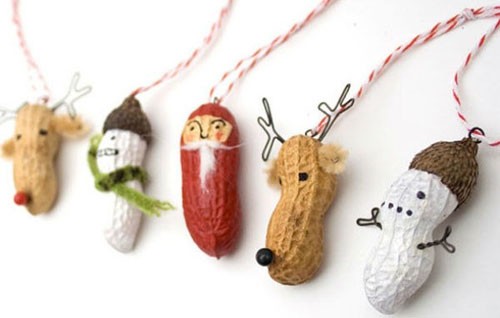 Две команды будут делать елочки, одна команда елочные украшения. Двоим игрокам в каждой елочной команде завязывают плотной тканью глаза, одному игроку выдают веточки, второму – елочные украшения на скотче. По команде игрок с иголками их приклеивает к бумаге, потом игрок с игрушками украшает полученную елочку. Третьему игроку (глаза не завязывают) остается вырезать из бумаги елочку. В это время третья команда придает праздничный вид арахисовым заготовкам — разукрашивает фломастерами, приклеивает носы, усы и уши, придавая арахису, например, вид животных (лошади и т.д.).Ведущий. Славно, ничего не скажешь, но вот незадача. приз один, придется его разыграть.Итак, загадки.Кто бывает, кроме язвенника и трезвенника, трезвым на новогоднем банкете?(ель)Стоит в углу, хоть и не наказан,И Президент по нему в Новый год показан.(телевизор)Почему Новый год в дверь стучится? Что могло случиться?(сломался звонок)Ведущий (посматривая на часы). Что-то слишком запаздывает дед. Стоп! Кажется, слышу шаги.Входит Цыганка.Цыганка.Гадаю, гадаю, ворожу,На НГ желаю, не дорого беру.Ведущий. А это что еще за пугало новогоднее? В сценарии не предусмотрено.Цыганка. Счастье, горемычная, приходит без планирования.Ведущий. А с чего вы меня «горемычной» назвали?Цыганка. Так вижу я, денег при себе не имеешь, ценных вещей тоже не наблюдаю, значит горемычная, хорошего по руке не смогу увидеть. А народ, судя по глазкам и по бриллиантам в ушах да звонкой монете в карманах, жаждет моего напутственного слова. Давай, раскошеливайся народ! Кто хочет узнать судьбы поворот?Примерные предсказания гадалки (количество жертв по вкусу, можно всех обхватить, можно по же- ланию Цыганки, можно по желанию зала). Также можно сразу использовать предсказания в разных стилях.стиль.Принесешь сегодня, родимая, домой два мешка счастья, в одном будет оливье, в другом – колбасная нарезка.Яхонтовый ты мой, не скупись, позолоти ручку, со 100%-ой гарантией скажу, что будет завтра.Вторник! (если торжество в понедельник)Назовет тебя 1 января муж и «ягодкой», и «солнышком», и «лапочкой», и «цветочком аленьким», а как опохмелиться принесешь, снова «женой» станешь.Ждет тебя фильм ужасов утром. Если не хочешь увидеть, тогда в зеркало не смотрись.стиль.Дает присутствующим в зале из своего мешка вытащить наугад одну вещицу. Свечка — к романтичному вечеру.Зажигалка – к яркому приключению. Трамвайный билетик – к поездке на Мальдивы. Конфетка – к сбрасыванию 5 кг.стиль.Перед самым выходом на сцену Цыганка наносит на тыльную сторону руки, на запястье мылом (лучше брать туалетное, которым пользуетесь сейчас, но не мокрое, а чуть подсохшее, слишком сухое тоже не подойдет), например, знак доллара, букву К. Во время торжества Цыганка просит того, кому гадает, сжечь 5–6 спичек (чем длиннее надпись, чем больше спичек надо). И приговаривает.Гори, гори ясно, Правду не утаи, Нам покажи.Пожженные спички складываются в пепельницу и разминаются каким-нибудь предметом. Потом тот, кому гадают, хорошенько натирает пеплом место нанесения надписи — она проявляется (для того, чтобы правильно рассчитать слой мыла и толщину букв, лучше заранее потренироваться, после нане- сения мылом рисунка остатки мыла просто сдуваются — не стряхивайте другой рукой, а то смажете надпись).Знак доллара то ли к премии, то ли к штрафу, но связана жизнь тесно с деньгой. Буква К – к поклоннику по имени то ли Кирилл, то ли Козел, но рога в любом случае наставить ему можешь.стиль.Как отыщешь клад, Станешь ты богат, Долго не зевай, Лопату уже хватай,Чтобы в богатстве купаться, Придется пару лет покопаться.Вижу на Канарах дачу,У тебя длинная линия удачи!Говорю без малейшего обмана(Чтоб денег у меня не были полные карманы),Ой, гадаю, ворожу всю правду говорюБольшим начальником будешь60-т килограммов наберешь!Цыганка. А теперь еще несколько предсказаний. Прошу зрительный зал назвать любые части тела. Ты, горемычная, записывай (записывать также помогает помощник).После того, как зал назвал части тела, Цыганка вызывает по одному в центр зала. Достает мыльные пузыри (покупные или самодельные).Цыганка. Все, родненькие мои, просто. Поймаете шарик той частью, что назвали — исполнится желание в этом году. А не поймаете, только через год. После ловли шариков у цыганки звенит мобильный телефон.Цыганка. Так… Так... Мчусь, гадаю, ворожу, всю правду скажу. (уходит)Не проходит и пара секунд, как в дверь влетает Дед Мороз со своей «снежной внучкой». У Деда Мороз вместо шапки солнцезащитная кепка.Дед Мороз. Еле успели, еще день остался в туре.Снегурочка. Но что такое отдых на Мальдивах по сравнению с вашим торжеством?!Дед Мороз. Вижу елки, и игрушки по моему заказу есть.Снегурочка. Веселые глаза и радушные улыбки тоже присутствуют. Ведущий. Да уж, поддерживали праздничную атмосферу без вас, как могли. Дед Мороз. Только чует мое холодное сердце, что народ требует конкурса. Снегурочка. Позвольте, я женским чутьем выберу особо жаждущих игроков.Снегурочка вызывает 4-х мужчин, которые делятся на 2 команды.Дед Мороз. Там, на Мальдивах, были такие развеселые массовики-затейники! Мне один конкурс понравился. Мы со Снегурочкой его чуток адаптировали под наши прохладные зимы. Итак, начнем! Мы вам доверяем выполнить ответственную миссию — выяснить, кто лучший бегун, а также доставить мандарины к праздничному столу.Снегурочка каждой команде выдает по паре валенок, китайские палочки, машинку-грузовик на пульте управления (в случае, если будет использован 2-й конкурс). Стульями очерчивается старт и финиш. Финиш располагается ближе к праздничному столу, там ставится стул, на котором стоит пустое блюдо. На старте тоже находится стул с миской, полной мандаринов. Между стартом и финишем расставлены бумажные елки (или любые предметы, выполняющие функцию кеглей) в шахматном по- рядке в довольно приличном расстоянии друг от друга.Конкурс 1На конкурс вызывается по 2 человека в каждую команду. Конкурс начинается с финиша. Один игрок надевает на руки валенки, второй игрок берет его за ноги. В таком виде по прямой (мимо елок, просто возле них, или если вам, конечно, не жалко своих коллег, то можете заставить их обходить каждую елку) доходят до старта. Далее оба игрока возвращаются назад, прыгая на одной ноге между елочками, стараясь их не сбить. Победившей команде вручаются медали. «Лучшая рабочая лошадка Нового года».Конкурс 2На конкурс снова вызываются по 2 человека в каждую команду. В этом конкурсе будет задействована радиоуправляемый грузовик. Один игрок берет мандарины из миски и кидает их в грузовик (машинки у команд должны стоять на одинаковом расстоянии от стульев, не больше 1 метра). Потом, используяпульт, не заходя за линию старта, игрок доставляет грузовик к финишу, минуя каждую елку. На финише 2-й игрок с помощью китайских палочек перекладывает мандаринки на праздничное блюдо. После того как все мандарины оказываются на блюде, команда доставляет его на праздничный стол. Победившей команде (первой доставившей мандарины к столу) вручаются медали. «Лучший поставщик оранжевого символа Нового года».Дед Мороз. Наступила пора пожеланиям.Снегурочка. А чтобы все сбылось, вы нам поможете.На ватмане или старых обоях написать слова, которые будут повторять зал (для каждого слова — отдельный лист бумаги). Бумагу можно просто держать в руке, за один край Снегурочка (или Помощник), а за другой Ведущий (или к краям бумаги прикрепить гелиевые шарики, которые после про- чтения слова отпускаются).Дед Мороз. Новый год будем?Все. Встречать!Дед Мороз. Друзей?Все. Не забывать! Дед Мороз. Счастью? Все. Быть!Дед Мороз. Обиды и горести?Все. Забыть!Дед Мороз. Доходам?Все. Расти!Дед Мороз. Дамам?Все. Цвести!Дед Мороз. Мечтам?Все. Сбываться!Дед Мороз. А сейчас наступает волнительный момент.Снегурочка. Каждому мы приготовили презент.Вручение подарков.P.S. Игрушки, сделанные из арахисовых скорлупок и ели, можно разыграть на аукционе за тост, новогоднюю частушку и т.д.Конкурс «Часы с сюрпризом»Конкурсно-игровая программа для взрослых. После поздравления официальных лиц, ведущий обращает внимание на элемент декорации — циферблат новогодних часов.Ведущий. Перед вами — часы с сюрпризом, а среди вас сидит обладатель этого сюрприза. Кто это? Пока не знает никто. Даже я. На ваших пригласительных билетах имеются номера. Столько же номеров находится в нашем лототроне, при помощи которого я определю первого кандидата на приз сегодняшнего вечера. Итак, внимание! Я приглашаю обладателя пригласительного билета под номером... А сейчас вы сами выберете себе соперника, достаньте из лототрона еще один билет. И вторым кандидатом на приз становится обладатель билета под номером... Внимание! В чем суть всей затеи? Тот из вас, кто победит в первом конкурсе, передвигает стрелку часов на одну цифру и с помощью лототрона определяет следующего своего соперника. Итак, мы играем, пока минутная стрелка не достигнет двенадцати. Именно тот, кто это сделает, и получит наш самый главный приз.Первоначально часы установлены на 11 часах 5 минутах.Ведущий. 1 конкурс. Ответьте на вопрос. в какой стране любимым новогодним развлечением молодых женщин являются прыжки в высоту? В Южной Африке, Эфиопии, Корее, Франции? (В Корее.)Ведущий. Я поздравляю вас! Вы победили в этом конкурсе, передвиньте стрелку на часах на одну цифру (11 часов 10 мин). А вы (проигравшему) не расстраивайтесь, вы получаете утешительный приз.С помощью лототрона выбирается следующий соперник победителя.Ведущий. 2 конкурс. Перед вами шкатулка, из-под крышки которой выглядывают 7 лент, к одной из них привязан приз. Тот, кто вытянет ленту с призом, увы, проиграл (так как приз он уже получил).Ведущий проводит конкурс, выбирает следующего кандидата, переводит часы.Ведущий. 3 конкурс. В Новый Год мы желаем друг другу не только здоровья, но и побольше денег. Они никому не помешают! Итак, кто быстрее пересчитает деньги (мелочь), которые лежат в банке (на блюдце, в конверте), и назовет точную сумму, тот и передвинет стрелку еще на 5 минут.Ведущий проводит конкурс, выбирает следующего кандидата, переводит часы, проигравшему выдает утешительный приз.Ведущий. 4 конкурс. Вам нужно как можно быстрее вырезать из салфетки (бумаги) снежинку.Ведущий проводит конкурс, выбирает следующего кандидата, переводит часы, проигравшему выдает утешительный приз.Ведущий. 5 конкурс. Самое любимое лакомство Снегурочки — мороженое. Назовите по очереди сорта мороженого. Кто задумается больше, чем на 5 секунд, проигрывает.Ведущий проводит конкурс, выбирает следующего кандидата, переводит часы, проигравшему выдает утешительный приз.Ведущий. 6 конкурс. В Новый год проводятся самые необычные конкурсы, неожиданные. И вот один из них. посмотрите внимательно на себя и посчитайте пуговицы, у кого больше пуговиц, тот и побеждает.Ведущий проводит конкурс, выбирает следующего кандидата, переводит часы, проигравшему выдает утешительный приз.Ведущий. 7 конкурс. В Новый год принято гадать. Давайте погадаем и мы. Вы по очереди отрываете 1, 2 или 3 лепесточка от ромашки. Кому достанется последний лепесток, проигрывает (всего лепестков — 21).Ведущий проводит конкурс, выбирает следующего кандидата, переводит часы, проигравшему выдает утешительный приз.Ведущий. 8 конкурс. После праздника остается всегда очень много мусора, вам нужно навести порядок. засуньте смятые газеты в бутылки из-под шампанского. Кто быстрее?Ведущий проводит конкурс, выбирает следующего кандидата, переводит часы, проигравшему выдает утешительный приз.Ведущий. 9 конкурс. В Новый год есть прекрасная традиция наряжаться в карнавальные костюмы. Ваша задача — нарядиться быстро. Нужно привязать к себе бантик на волосы.Ведущий проводит конкурс, выбирает следующего кандидата, переводит часы, проигравшему выдает утешительный приз.Ведущий. 10 конкурс. В этой шляпе находятся разные словечки. Вы по очереди достаете, читаете, вспоминаете и поете строчки из песен, где встречаются эти слова. Но песни должны быть о зиме и новогоднем празднике (елочка, хоровод, мороз, иней, снежинка, сосулька и т. д.).Победитель переводит часы на 11 ч. 55 мин, ведущий выбирает последнего кандидата.Ведущий. 11 конкурс. Конкурс пожеланий на Новый год. Тот, кто задумался больше, чем на 5 секунд, проигрывает и получает утешительный приз. Победитель наших конкурсов получает праздничный сюрприз (шампанское, коробка конфет, новогодняя елочная игрушка или символ наступившего года).Ведущий (переводит часы на 12 часов и поднимает тост). Дорогие друзья! В народе говорят.«Лучшая песня, которая еще не спета, лучший город, который еще не построен, лучший год, который еще не прожит». Так пусть же Новый год принесет нам 365 солнечных дней, обилие добрых встреч и улыбок. Пусть сбудутся ваши мечты и планы! С Новым годом! С новым счастьем! Приглашаю всех за стол.Ведущий. Друзья, какой же Новый год без Деда Мороза? Деду Морозу мы сейчас отправим телеграмму, я вот уже составил текст, да вот забыл написать прилагательные. Так что от каждого гостя – по одному прилагательному.Ведущий записывает на листок подряд все произнесенные прилагательные, затем читает вслух, что получилось. Текст телеграммы.«...Дедушка Мороз! Все ... гости с нетерпением ожидают твоего ... прихода. Новый год — это самый ... праздник в году. Мы с ... настроением будем петь для тебя ... песни, танцевать ... танцы! Наконец-то наступит ... Новый год! Как не хочется говорить о ... работе. Но мы обещаем, что будем работать и получать только... зарплату. Так что открывай поскорее свой ... мешок и вручай нам ... подарки. С уважением к тебе, ... тетеньки и ... дяденьки!»)Ведущий открывает танцевальное отделение. По завершении он приглашает гостей за стол. Появляется долгожданный Дед Мороз с внучкой Снегурочкой. Они поздравляют гостей с Новым годом, поднимают бокалы с шампанским и предлагают всем гостям встать в хоровод и спеть традиционную песню «В лесу родилась елочка». Затем Дед Мороз может загадать гостям новогодние загадки, сделать астрологический прогноз на будущий год для каждого знака зодиака (естественно, шуточный), провести конкурс песен о зиме, устроить аукцион, на который будет выставлен в качестве главного лота символ наступающего года. Это может быть мягкая игрушка, статуэтка, картина, брелок и т. д. А выкупить лоты можно будет не только деньгами, но и спев, станцевав, прочитав стихи, рассказав анекдот и т. д. Снегурочка — главная помощница Деда Мороза — может объявить конкурс на лучшего танцора или певца, или частушечника, вручить приз за самый оригинальный новогодний костюм.Конкурс «Новогодняя картина»В игре принимают участие две команды, каждой из которых предстоит создать произведение искусства — новогоднюю картину. Командам необходимо выбрать «искусствоведа», который поведает Деду Морозу и Снегурочке замысел художника, объяснит композицию и сюжет картины. Ведущий предлагает командам на выбор название картин (например, «Морозное утро в сосновом бору», «Мороз Иванович в кругу семьи», «На балу у Снежной Королевы», «Зимние хлопоты Бабы-Яги», «Новый год и все, все, все», «Катание на волшебных санях» и т.п.). Дед Мороз и Снегурочка оценивают оригинальность картины и рассказ «искусствоведа».Закончить вечер можно такими словами.Пусть Новый год вас осени, Подарит вам успех,И в вашем доме пусть звучит Веселый, звонкий смех.Пусть рядом будет верный друг И в праздник, и в ненастье.И пусть в ваш дом, Как снежный ком,Всегда приходит счастье!Мы говорим всем. «До свидания!» Настало время расставания.И в этот зимний поздний час —Последний танец — он для вас!РОЖДЕСТВЕНСКИЙ БАЛСценарий праздника-конкурса детского творчестваЗвучит музыка мелодическая, голос за кадром.Ведущая 1. Сочится синий свет в окно,Похрустывает ельник,Все ожидания полноВ рождественский сочельник.Встает звезда из-за лесов.Сердечко так и бьется!Осталось несколько секунд –И Рождество начнется!Музыкальный номерЗвучат фанфары, ведущие выходят на сцену.Ведущая 2.Здравствуй, праздник, светлый, ясный,Величавый и прекрасныйПраздник Рождества!Ведущая 1. Рождественский бал – какое чудо!Давайте поспешим на бал.Сядем в сани и помчимсяНа веселый карнавал.Все ближе миг желанной встречи, Блистает наш волшебный зал,Прекрасный зал и свечи, свечи.Мы открываем Рождественский бал!Ведущая 2. Добрый день, дорогие ребята и уважаемые взрослые…Ведущая 1. С большой  радостью приветствуем вас на празднике-конкурсе детского творчества «Рождественский бал»!Ведущий 2. Наш праздник открывает дверь в замечательную «Страну творчества», где живут волшебные мечты, надежды и таланты.Ведущая 1. Каждый из участников индивидуальностьИ в этом, конечно, есть уникальность!Не вижу никаких преград!Чтобы начать талантов парад!Осталось только представить жюриОценивать их таланты будут они!Ведущие представляют жюри.Ведущая 2. По традиции праздник-конкурс детского творчества «Рождественский бал» проводится по номинациям. вокал (солисты, вокальные ансамбли), хореография, ведущий, карнавальный костюм. Ведущий 1. Уважаемые друзья, после каждого конкурсного выступления, участнику будет вручаться диплом за участие и сладкий приз. Победители конкурса будут награждены в торжественной церемонии нашего праздника.Итак, начинаем нашу конкурсную программу, в номинации «Вокал» (соло) возрастная категория 6-9 лет  на сцену приглашается (________Ф.И.О.). Музыкальный номерВедущая 2.Поздравляем с благодатьюВ светлый праздник Рождества.В эту ночь все детиЖдут от неба волшебства. Конкурсную программу продолжает (____________Ф.И.О.).Музыкальный номерВедущая 1. Праздник Рождества Христова – Самый светлый день в году.В чудо верить мы готовы,Волшебства все люди ждут. (_________Ф.И.О.) расскажет нам стихотворение (название).Ведущая 1. Я думаю, участники этой возрастной категории дали хорошее начало нашему конкурсу. Давайте еще раз поаплодируем им. Следующие участники номинации «Вокал» (соло) возрастная категория 10-13 лет. На сцену приглашается (____________Ф.И.О.) с песней. Музыкальный номерВедущая 2.Мы поздравляем с Рождеством Христовым! Желаем мира, счастья и добра!Пусть жизнь наполнится мечтою новой,Пускай наступит светлая пора! (____________Ф.И.О.)с нетерпением ждет выхода на сцену, потому что она хочет исполнить вам свою любимую песню!Музыкальный номерВедущая 1.Скоро, скоро Рождество,Поскорей бы только –Будет в доме торжество,Засверкает елка! Встречайте (____________Ф.И.О.) с песней (название). Музыкальный номерВедущая 2. В Рождество подобно чуду,Происходит волшебство. Разливается повсюдуВ каждый дом стучит оно!». К нам на праздник спешит (____________Ф.И.О.) с песней (название). Встречайте аплодисментами! Музыкальный номерВедущая 2.Сегодня будет Рождество,Весь город в ожиданье тайныОн дремлет в инее хрустальномИ ждет. свершится волшебство. На сцене маленькая волшебница (____________Ф.И.О.) с песней (название). Ведущая 1.Снег идет на Рождество,Падает, как милость Божья.Снег идет – и волшебствоВ этот день случится, может. На суд зрителей и жюри в исполнении (____________Ф.И.О.) прозвучит песня (название). Музыкальный номерВедущая 2.Светлый праздник Рождества!Нет счастливей торжества!В ночь рождения ХристоваНад землей зажглась звезда. На сцене талантливая звездочка (____________Ф.И.О.) она подарит вам песню (название).Музыкальный номер Ведущая 1.Льются звуки жизни,Счастья и добра,Озаряя мысли светом Рождества. (____________Ф.И.О.) споет песню (название). Встречайте! Музыкальный номерВедущая 2.Рождество – великий праздник,Рождество – благая весть.С этой радостью спешим мыОт души поздравить всех. На сцене (____________Ф.И.О.). Давайте поприветствуем ее аплодисментами! Музыкальный номерВедущая 1.Дорогие зрители, а вот и следующие участники конкурса. В номинации  «Вокал» (соло) возрастная категория 14-17 лет на сцену приглашается (____________Ф.И.О.) с песней (название). Праздник светлый наступил!Людям радость подарил!Потому что РождествоЭто тоже волшебство. Песенку (название) вам дарит (____________Ф.И.О.).Ведущая 1.В сердце каждого из насРождество, как добрый маг,Всем поможет сделать так,Чтоб огонь любви не гас…Рождество пусть будет светлым, добрым самым-самым бесподобным. (____________Ф.И.О.) подарит вам Новогоднее настроение. Для вас звучит песня (название).Музыкальный номерВедущая 2.Вот и снова Рождество –Сил небесных торжество.В этот день Христос пришелЧтоб спасти наш мир от зол. Для вас поет (____________Ф.И.О.)! Встречаем! Музыкальный номерВедущая 1. Вашему вниманию представляем участников в номинации «Вокал» (ансамбли) возрастная категория 6-9 лет и на сцену приглашаем вокальный ансамбль (название) с песней (название)! Музыкальный номерВедущая 2. Продолжают конкурсную программу участники номинации «Вокал» (ансамбли) 10-13 лет и на сцену приглашаем (____________Ф.И.О.). с песней (название).Музыкальный номерВедущая 2.Пусть в этот день на всей планете,Пребудет радость и покой,Ведь знают все на белом свете,Что Рождество-праздник Святой! На сцене (____________Ф.И.О.) Встречайте! Музыкальный номерВедущая 1.Праздник Рождества Христова – Самый светлый день в году.Чудо встретить мы готовы,Волшебства все люди ждут. А сейчас, друзья, я хочу познакомить вас со следующими участниками, встречайте их (____________Ф.И.О.) с песней (название). Музыкальный номерВедущая 1. Встречайте аплодисментами. На сцене (____________Ф.И.О)., .номинация «Ведущий» возрастная категория 14-17 лет.  Музыкальный номерВедущая 2. На сцене (____________Ф.И.О.)!Музыкальный номерВедущая 1. Давай посмотрим, чем сегодня удивят нас участники конкурса в номинации «Хореография» возрастная категория 6-9 лет. Итак, встречайте ансамбль танца (название) (младшая группа) хореографическая композиция (название). Музыкальный номерВедущая 2.Волшебный праздник-Рождество,Он нам приносит только чудо,Согреет всех своим теплом,Чтоб никогда не стало худо.Продолжает конкурсную программу в номинации «Хореография» возрастная категория 10-13 лет ансамбль танца (название) хореографическая композиция (название).Музыкальный номерВедущая 1.Пусть улыбки ваши в этот дивный деньБудут счастьем нашим и подарком всем. Ансамбль танца (название) (средняя группа) с нетерпением ожидали сегодняшнего праздника, что бы исполнить свою хореографическую композицию «» и вот они здесь! Встречайте! Музыкальный номерВедущая 2.Льются звуки жизни,Счастья и добра,Озаряя мысли Светом Рождества. На сцене народный ансамбль танца (название) с хореографической композицией (название). Музыкальный номерВедущая. Вот и подошла к концу наша конкурсная программа. Мы просим жюри подвести итоги. А вам, дорогие зрители, предлагаем подготовиться к новым сюрпризам нашего праздника.Ведущая. А сейчас вашему вниманию представляем концертную программу гостей!  «ПРИБЫЛИ…»Новогодний праздникЗвучат фанфары (новогодние). Мелодия микшируется. Звучит фонограмма « В лесу родилась елочка». Фонограмма микшируется. На сцену выходят ведущие.Ведущий 1. Добрый вечер дамы и господа!Ведущий 2. Добрый вечер дорогие друзья!Ведущий 1.Есть немало праздников прекрасныхКаждый наступает в свой черед…Ведущий 2. Но на свете самый добрый праздникСамый лучший праздник – Новый год!Вместе. И мы…Ведущий 2. (показывает на 1 ведущего) (имя)!Ведущий 1. (показывает на 2 ведущего) И (имя)!Вместе. Будем отмечать этот праздник с Вами!Ведущий 1. Новый год самый веселый, яркий и радостный  праздник, его любят и взрослые и дети.Ведущий 2. Одни идут в ресторан, другие встречают его дома в кругу семьи.Ведущий 1. Третьи выезжают на природу в зимний лес, а мы с вами дружно и весело встречаем Новый год у Главной елки нашего района.Звучат короткие фанфары.Ведущий 2. Новый год − праздник необыкновенный во всех отношениях, но нельзя отправляться в будущее, не вспомнив о прошлом. Невозможно забыть те теплые и радостные моменты, которые подарил нам уходящий год.Ведущий 1. Ведь для многих из нас он стал знаменательным в работе и личной жизни. Так давайте же отдадим дань уходящему году. Каким он был для каждого из нас. Сейчас мы подведем итоги  года!Ведущий 2. Пускай поднимет руку тот,Кого постиг карьерный взлет.Ведущий 1. Воздушный поцелуй пошлет пусть тот,Кому в любви везло весь год.Ведущий 2. Большие пальцы вскиньте вверх,Кто праздновал не раз успех.Ведущий 1.А ну-ка помашите ручкой,Кто обзавелся внуком, внучкой.Ведущий 2. И встаньте дружненько рядочком,Кто дочь родил или сыночка.Ведущий 1. Пусть те похлопают в ладоши,Кто новый дом купил хороший.Ведущий 2. Те, кто женился, замуж вышелКричит ура, мы вас услышим.Ведущий 1. И поднимите руку вверх Те, кто работали немало,Трудился не жалея сил,Кто в дом зарплату приносил.Ведущий 2. Кто веселится на банкетеНазло всем кризисам на свете,Кто смотрит радостно вперед,В счастливый, добрый Новый год.Ведущий 1. В волшебный этот Новый годПусть чудеса случатся.Снежинок, елок хороводПускай приносит счастье!Ведущий 2. Весь мир искрится и блестит,И все вокруг красиво.Здоровья, радости, любви,Удачи, позитива!Музыкальные номераПо окончании песни на сцену выходит Дед Мороз и Снегурочка.Дед Мороз. Добрый вечер! С Новым годом, друзья!Снегурочка. День январский сегодня чудесен. И мороз нипочем, и снежинки кружат В вихре добрых улыбок и песен.Дед Мороз. Нам без песен нельзя, Нам без танцев нельзя. По душе нам веселое слово.Снегурка. С Новым годом, друзья! Дедушка, может, хватит стихи рассказывать, я так устала от них! С декабря на всех утренниках только их и слышали, песен хочу! Танцев хочу! Дед Мороз. Подожди, внученька, а с праздником народ поздравить? Это хоть тебе не надоело?Снегурка.  Конечно, нет, дедушка!Пусть сегодня Дед морозПодарит счастья целый воз,Здоровья крепкого в придачу,Дед Мороз. Во всем задуманном − удачу,Мира, дружбы, счастья, ласки!Чтобы жизнь была как в сказке.Музыкальные номераПо окончанию песни на сцену с одной стороны выходит Дед Мороз и Снегурка, а с другой стороны сцены Ведущие.Дед Мороз. Ну что, внученька, потанцевала?Снегурка. Ой, дедушка, так в пляс пустилась, что чуть не растаяла! Дед Мороз и Снегурка делают вид, что общаются дальше, не замечая ведущих. Ведущие не замечают Деда Мороза и Снегурку, общаются между собой.Ведущий 1. (обращается к 2 ведущему, показывая ему свой сценарий)Вот эти уже выступили, нужно следующих выпускать, у них песни такие зажигательные, согреемся!Ведущий 2 (обращается к 1 ведущему). Давай ты объявляй, а то у меня щеки так замерзли, что ни слова не смогу выговорить… (замечает Дед Мороза и Снегурку) О… а это еще кто?Ведущий 1. Тихо ты! Ведущий 2 (удивленно). Чего?!Ведущий 1. Это же Дед Мороз со Снегурочкой, не узнал что ли?Ведущий 2 (удивленно). Дед Мороз?Ведущий 1. Да!Ведущий 2. Настоящий?Ведущий 1. Да!Ведущий 2. У нас на празднике?Ведущий 1. Так, Наташа, пойдем-ка греться, по-моему, у тебя уже не только щеки замерзли!Дед Мороз, Снегурка и ведущие уходят со сцены. Музыкальные номераНа сцену выходят Дед Мороз и Снегурочка.Дед Мороз. Я что-то не пойму, нас на праздник приглашали или мы сюда случайно попали?Снегурка. Приглашали, дедушка!Дед Мороз. Тогда я снова ничего не понимаю, зрителей вижу, артистов вижу, а ведущие то где?Ведущие выходят на сцену.Снегурка. Дедушка, ну не сердись! Сейчас все узнаем, вон смотри, кто - то идет.Дед Мороз (идет к ведущим). Гражданочки, вечер добрый!Ведущий 1. Здравствуй дорогой наш Дедушка Мороз! Как мы рады, что вы к нам добрались! (толкает в бок второго ведущего)Ведущий 2. Рады! (выкрикивает, испугавшись от неожиданного толчка в бок) Снегурка. Видишь, дедушка, рады, значит, ждали нас!Дед Мороз. Ждали они (язвя), мы уже полчаса концерт ведем, а они ждали!Ведущий 2. Дедушка, прости ты нас, не узнали тебя сразу.Ведущий 1. (снова толкает 2 ведущего в бок) Ты, что такое говоришь? (обращается к Деду Морозу) Узнали мы тебя дедушка, и ждали мы тебя, целый год ждали!Дед Мороз. Ладно, девочки мои, негоже нам ругаться, народ пугать! Праздник отмечать нужно!Снегурочка. Верно, говоришь, дедушка, а ну-ка. Все обиды позабыть,Негоже в праздник злюкой быть!Дед Мороз. Все кто в ссоре – помириться,Всем кто холост – пожениться!Ведущий 2. Не поющим – научиться,Ведущий 1. Танцевать и веселиться!Музыкальные номераЗвучит фоновая мелодия. На сцену выходят ведущие, Дед Мороз Снегурка. Мелодия микшируется.Дед Мороз. Мы сегодня на прощаньеС вас попросим обещанье,Снегурочка. Что бы через год опятьС нами Новый год встречать.Ведущий 1. Мы желаем вам успеха.Он ведь в жизни не помеха.Ведущий 2. Счастья вам, честной народ!Славься праздник Новый год! ПУСТЬ ЗВЕЗДЫ ОСЫПАЮТСЯ ВАМ НА ПОГОНЫКонцерт, посвященный Дню защитников ОтечестваВ концертном зале звучит тематическая музыка, приуроченная празднованию Дня защитников Отчества, звучат фанфары, открывается занавес, выходит ведущий.Ведущий. Здравствуйте, уважаемые гости! Дворец культуры рад приветствовать каждого присутствующего зрителя. Сегодня великий день, праздник, который заслуживает всеобщего внимания, – День защитников Отечества! И сегодня творческие коллективы нашего Дворца культуры поздравляют мужчин с праздником и дарят творческие подарки.Музыкальные номераВедущий. День защитников Отечества – праздник, который является днем воинской славы, но мало кто знает, что этот праздник раньше имел другие названия. Например, с 1922 года эта дата традиционно отмечалась как «День Красной армии», с 1946 года – «День Советской армии», с 1949 по 1992 г. – «День Советской армии и военно-морского флота». И только после распада СССР получил название «День защитников отечества».Музыкальные номераВедущий. День защитников Отечества в наше время дети называют «днем папы» и дарят отцам свои особенные подарки и поздравления. И сейчас маленькие звездочки» поздравляют каждого присутствующего мужчину с этим днем, желают, чтобы здоровье вас не подводило, и вы оставались крепкими и непобедимыми! Бодрости духа и тела, любви и понимания, доброты и теплоты от родных и близких людей!Музыкальные номераВедущий. Уважаемые защитники Отчества, образцовый ансамбль бального танца поздравляет вас с праздником и желает вам всегда уверенно идти к своей цели и добиваться желаемого! Побольше терпения, здоровья, радостных моментов и удачи во всех начинаниях!Музыкальные номераВедущий. Народный театр танца и клуб восточного танца поздравляют всех мужчин с вашим днем! Желают в этот праздник крепкой силы в руках, свежих идей в голове, верной любви в сердце и настоящего благородства в поступках.Музыкальные номераВедущий. Мы продолжаем поздравлять настоящих мужчин с праздником, и свои слова поздравления передают дети народной студии эстрадного пения «Школа звезд». Желаем всегда быть сильными и крепкими мужчинами, в любой ситуации оставаться добрыми и справедливыми папами. Пусть для вас всегда светит яркая звезда удачи, пусть в жизни не будет нерешаемых проблем и непреодолимых препятствий.Музыкальные номераВедущий. На этих номерах наши поздравления не заканчиваются, и следующие поздравления для своих пап передают дети хореографического ансамбля «Мы желаем своим папам быть самыми большими и сильными, защищать маму и бриться по утрам. С праздником, дорогие папули!».Хореографические композицииВедущий. Друзья, мы продолжаем дарить вам наши подарки, и в этот прекрасный день всех мужчин, пап и дедушек поздравляет вокальная студия. Дорогие и незаменимые мужчины, поздравляем вас с Днем защитников Отечества! Мы очень ценим вашу могучую силу, крепкую защиту и невероятную выносливость. Желаем, чтобы фортуна всегда сопровождала вас в пути, любовь и достаток царили в ваших семьях, тепло и уют согревали душу. Пусть все дороги ведут к счастью и новым победам, любые начинания дают отличный результат и хорошее настроение. Пусть любая вершина покоряется вашему мужеству и упорству. С праздником!Музыкальный номерВедущий. Наш образцовый хореографический коллектив поздравляет нашу силу, мощь и любовь, а точнее говоря, своих мужчин и пап с праздником! И желает вам.Здоровья, мира, света, счастья, Дней ярких, светлых, без ненастья, Любви безоблачной, большой,Всегда довольным быть судьбой!Чтоб все сбывалось, удавалось,Лишь радость в жизни приключалась. Веселья, смеха без конца!Хореографические композицииВедущий. И еще поздравления от танцевального коллектива «Хобби- класс». «Дорогие наши мужчины! От лица женщин примите искренние поздравления с Днем защитников Отечества, а вместе с ними – пожелания счастья, добра, позитива, удачи, отличного настроения, любви и уважения близких. И все это – под мирным небом!».Хореографические композицииВедущий. Дорогие друзья, наш поздравительный концерт подходит к концу, но мы хотим еще раз пожелать всем мужчинам защищать своих женщин, любить семью и радоваться каждому моменту своей жизни! С праздником вас! С Днем защитников Отечества!Занавес закрывается.ПРИЗВАНИЕ – РОДИНЕ СЛУЖИТЬТематический концертСцена обтянута маскировочной сеткой. У задника сцены и на авансцене стоят гильзы от снарядов, в которых ярким пламенем «горят» красные гвоздики. Занавес закрыт. Звучит музыка и слова чтеца в записи.Чтец. Павшим и живым, воевавшим и воюющим посвящается... Продолжает звучать музыка. На ее фоне открывается занавес, выходят ведущие.Ведущая. С праздником Армии!С праздником воинов, С праздником братьев, Отцов и мужей,Их устремлениями, Славы достойными,Мир берегут на планете Земля.Звучат фанфары.Ведущий. Добрый вечер, дорогие зрители!Ведущая. Здравствуйте, наши любимые!Ведущий. Сегодня мы отмечаем замечательный праздник – День защитников Отечества.Ведущая. Мы поздравляем всех, кто уже отдал свой долг армии и кто продолжает служить.Музыкальный номерВедущая. Мы ценим ваше мужество и надежность, уважаем вас за то, что вы оберегаете нас от невзгод, являетесь опорой и поддержкой.Ведущий. Наш подарок для вас – праздничный концерт «Призвание – Родине служить».Музыкальный номерВедущий. Защитник Отечества – это не просто слова, это защитник всего, что нам с вами дорого. Отечество – это раскидистые реки, высокие горы, земля-кормилица…Ведущая. Отечество – это наши деды и прадеды, мамы, отцы и, конечно же, дети!Музыкальный номерВедущая. Каждому Бог подарил добрых англов – Душ неокрепших надежных хранителей! В ангелах Бог из любви разжег факелы, Имя им дал, по-земному – «родители»!Ведущий. Жизнь нас кидает по верам и идоламВ поисках счастья, по разным обителям, Но возвращаемся мы к нашим ангелам. В горе, и в радости – ждут нас родители!Песня «Помолимся за родителей» (слова К. Губина, музыка С. Павлиашвили).Ведущая. Все может родная земля: накормить тебя теплым хлебом, напоить родниковой водой, удивить своей красотой. И только защитить сама себя она не может.Ведущий. Родине служить – долг тех, кто ест ее хлеб, пьет ее воду, любуется ее красотой. Именно для вас, дорогие наши защитники, следующий музыкальный подарок.Музыкальный номерВедущий. Сегодня хочется поздравить с праздником не только мужчин, но и женщин, которые несут военную службу в рядах нашей армии. Во всех, абсолютно во всех войсках вы можете встретить женщин в  погонах.Ведущая. Как раз о женской любви и верности песня, которая прозвучит сейчас. Музыкальный номерВедущая. Мы не будем говорить о службе в армии слишком много и не будем затрагивать все то трагическое, что связано с войной, ведь сегодня праздник.Ведущий. И в мирное время, и в дни войны для солдат всегда выдавалась минутка-другая, чтобы спеть, ведь без песни прожить невозможно.Ведущая. И сейчас специально для вас, воины, играет гармонь.Попурри народных песен Ведущий. Песни – это хорошо, а вот потанцевать в тихий фронтовой вечерок ой как хотелось.Ведущая. Танцев захотелось, будут тебе танцы!Танцевальный номерВедущая. Солдат! Ты почетную службу несешь!И в праздничный день гордо в строй ты встаешь. Да, солдатская служба порой нелегка,Но к Отчизне любовь горяча, глубока!Ведущий. Пожелать мы тебе в этот праздник хотим, Чтобы был ты удачлив и непобедим!Пусть твои командиры гордятся тобой! И спасибо, что наш охраняешь покой!Музыкальный номерВедущая. Мужчина в форме – крепость и опора,Его характер – твердая скала,Не сдастся он, испытывая холод, Не одолеет его знойная жара.Ведущий. Ведь если цель поставлена пред воином, Он знает точно, что не за себяОтветит он пред совести законом, А за покой и мир простых мирян.Музыкальный номерВедущая. Мы верим в вас, отважные мужчины, Мы, слабый пол, за вашею спиной Своей любовью придаем вам силы, Болея очень сердцем и душой.Ведущий. Сегодня всех вас дружно поздравляем, Подарки и улыбки вам даря,Как матери – всегда благословляя, Как дочери – восторженно хваля.Музыкальный номерВедущий. Пусть небо будет голубым, Пусть в небе не клубится дым, Пусть пушки грозные молчат И пулеметы не строчат.Ведущая. Чтоб жили люди, города, Мир нужен на земле всегда. За все, что есть сейчас у нас,За каждый наш счастливый час, За то, что солнце светит нам,Спасибо доблестным отцам!Музыкальный номерВедущий. Дорогие мужчины! В этот праздничный день примите наилучшие пожелания от всех организаторов и участников концерта.Ведущая. Мужчины! Вы – наша опора и поддержка! Так будьте же всегда стойкими в жизни, сильными духом и добрыми!Музыкальный номер «Счастья вам» Ведущий. Счастья! Удачи! Здоровья! Побед!Сил богатырских на тысячу лет!Ведущая.Стойко стоять на защите Любви!Слава Мужчинам! И Бог вас храни!Ведущий. Благодарим вас за внимание.Вместе. До новой встречи! До свидания!СодержаниеНа клубной орбите2 выпускСборник сценариевСоставитель: Хохрякова Татьяна ВладимировнаРедактор: Роговенко Ю.А. Макет обложки: Леднёва Р.В. Ответственный за выпуск: Сафранович Н.Д. Напечатано учреждением «Гомельский областной центр народного творчества»Адрес: 246022, г. Гомель, ул. Кирова, 49Тел.: 8 (0232) 338775Сайт: https://ocntgomel.byВ ожидании чуда. Сценарий открытия резиденции Деда Мороза………...4Скоро, скоро Новый год! Театрализованная программа (открытие резиденции Деда Мороза)…………………………………………………………..15«Горячий» телефон. Новогодняя шоу-программа для взрослых………….19Танцевальный новогодний марафон. Новогодняя танцевально-игровая вечеринка для взрослых…………………………………………………………….24Новогодний корпоратив коллектива. Праздник…………………………..30Рождественский бал. Сценарий праздника-конкурса детского творчества ………………………………………………………………………….39«Прибыли…» Новогодний праздник 45Пусть звезды осыпаются вам на погоны. Концерт, посвященный Дню защитников Отечества ………………………………………………………….…50Призвание – Родине служить. Тематический концерт…………………….52